Přihláška pro právnické osoby (instituce) 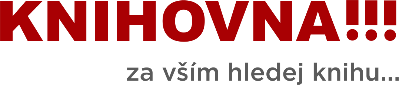 Knihovna města Ostravy, příspěvková organizace, 28. října 2, Ostrava, 702 00 (dále jen KMO)a instituce:Název a adresaNázev a adresaIČ (identifikační číslo)TelefonDIČE-mailZmocňujeme své zaměstnance (jméno, příjmení a datum nar.):Zmocňujeme své zaměstnance (jméno, příjmení a datum nar.):1.1.2.  2.  zastupováním naší instituce při užívání služeb KMO a zavazujeme se, že budeme dodržovat ustanovení Knihovního řádu KMO v aktuálním znění.Identita zmocněnců byla ověřena podle jejich dokladů totožnosti.zastupováním naší instituce při užívání služeb KMO a zavazujeme se, že budeme dodržovat ustanovení Knihovního řádu KMO v aktuálním znění.Identita zmocněnců byla ověřena podle jejich dokladů totožnosti.Razítko a podpis statutárního zástupce instituceRazítko a podpis statutárního zástupce instituceSouhlasím se zpracováním svých osobních údajů v databázi KMO a to k účelům a v rozsahu uvedeném v čl. 4 Knihovního řádu. KMO a čtenář se dohodli, že v případě nejasností bude uznán záznam dat v počítačovém systému KMO.Tento souhlas platí až do písemného odvolání.Souhlasím se zpracováním svých osobních údajů v databázi KMO a to k účelům a v rozsahu uvedeném v čl. 4 Knihovního řádu. KMO a čtenář se dohodli, že v případě nejasností bude uznán záznam dat v počítačovém systému KMO.Tento souhlas platí až do písemného odvolání.